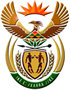 DEPARTMENT: PUBLIC ENTERPRISESREPUBLIC OF SOUTH AFRICANATIONAL ASSEMBLYQUESTION FOR WRITTEN REPLYQUESTION NO.:	PQ 1425QUESTION: 1425. Mrs. V van Dyk (DA) to ask the Minister of Public Enterprises: What is the status of tender 0412021/2022 of his department? NW1742EREPLY: Bid number DPE07-2021-2022 relating to the Appointment of Service Provider to assist with determining the Optimal Operating Model for the State’s Diamond AssetsStatus: It was cancelled due to the changed of circumstances, there is no longer a need for the services requested.